Year 1 – Computer Skills & In - Knowledge OrganiserPrior Learning:  Use various digital technologies, talk about digital devices and relate to real life, digital devices need power to work, controls to turn on and off, write their name using a keyboard on different devices, use simple tools on an interactive whiteboard, use digital technologies with support (using a mouse/trackpad to click), switch on and shut down a computer with support, launch and application by double clicking. FactsVocabulary1. Moving and resizing windowsOn the tool bar there are some icons that you can use to move and resize the windows. You can maximize them so they are full screen or half screen. 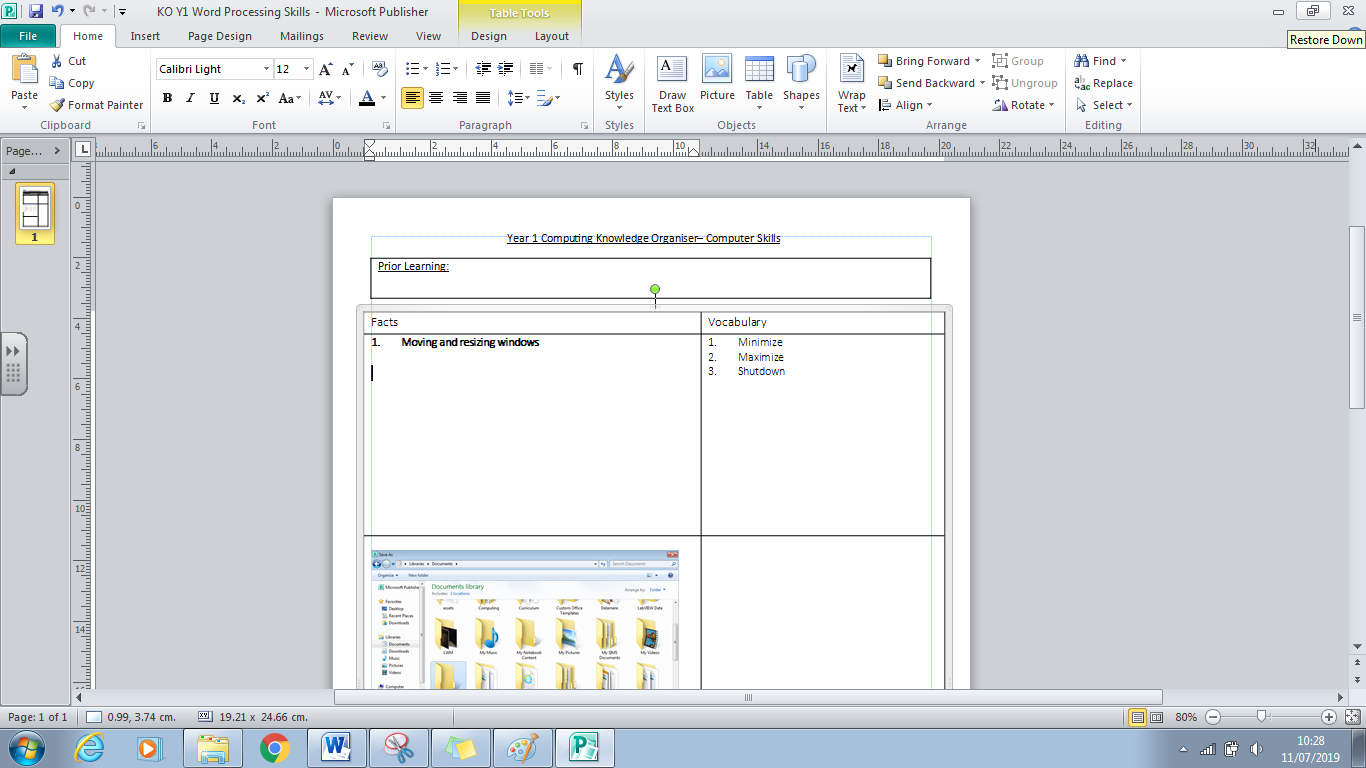 You can minimize them so they are not full screen and you can see your desktop again. 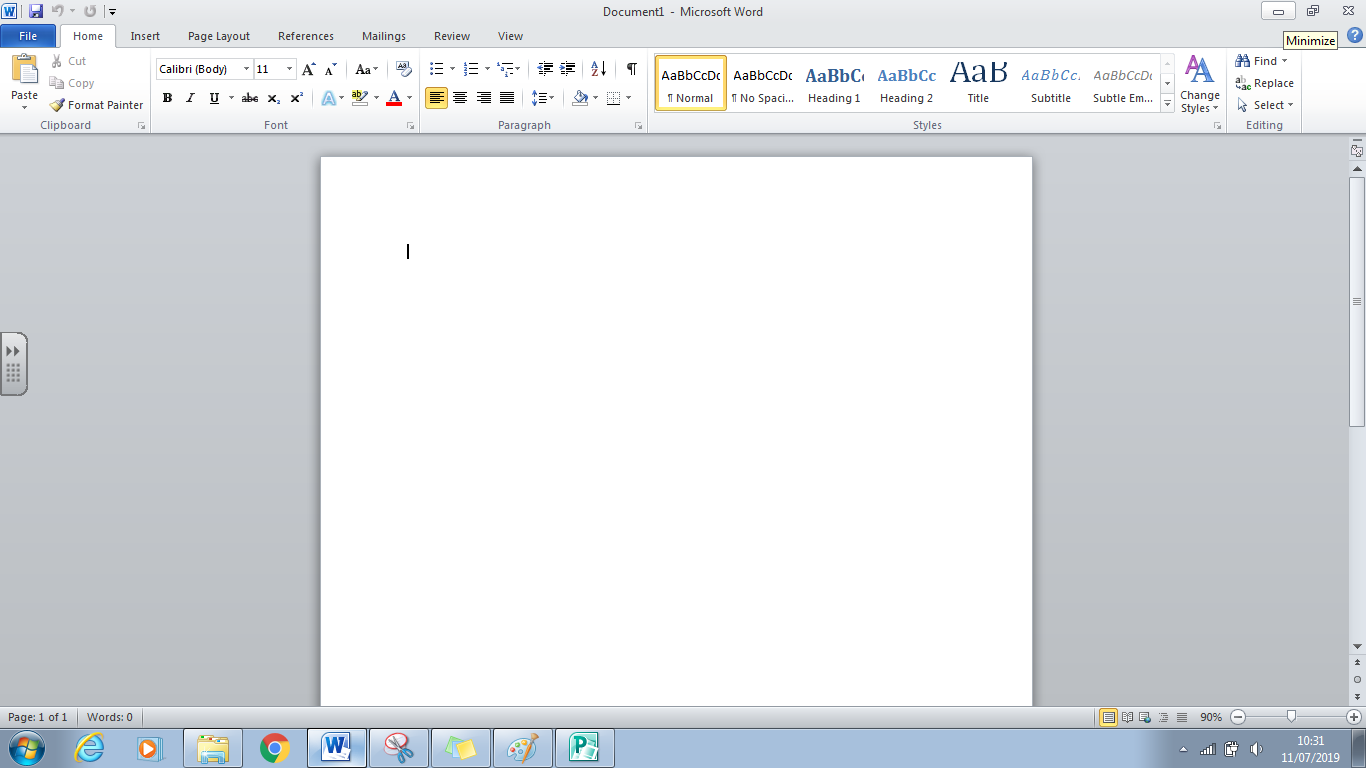 Maximize – increase the size of. Minimize – decrease the size of. Shutdown—turning off a computer safely.2. What is a mouse or trackpad? Desktop computers use a mouse which is a hand-held pointing device.  The movement of the mouse is mirrored into the motion of a pointer on a display. 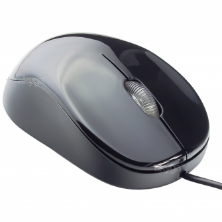  A laptop uses a trackpad which is a touch-sensitive surface that lets you interact with your laptop through finger gestures.  It is very much like a mouse, but it is built into the laptop. 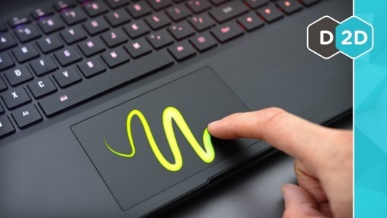 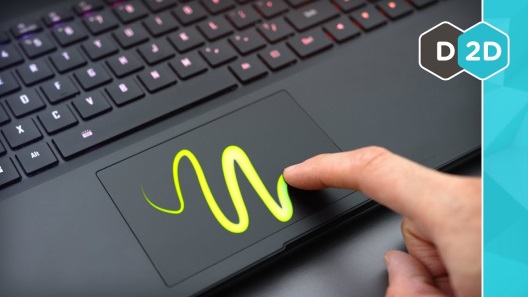 3. Saving Documents When you have created a document you need to save it.  Saving a document creates a copy of it in a file that you can then access later. 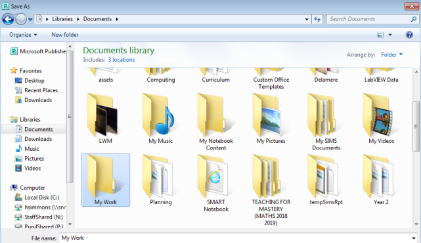 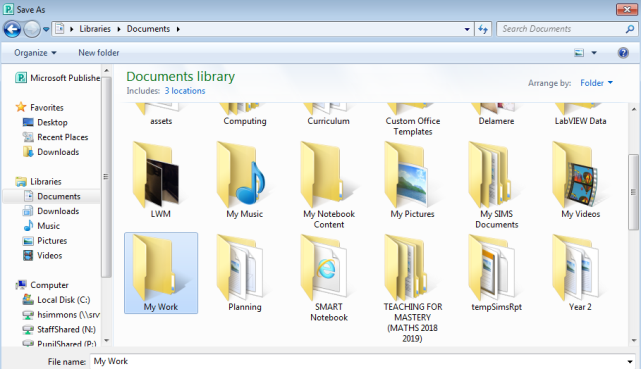 2. What is a mouse or trackpad? Desktop computers use a mouse which is a hand-held pointing device.  The movement of the mouse is mirrored into the motion of a pointer on a display.  A laptop uses a trackpad which is a touch-sensitive surface that lets you interact with your laptop through finger gestures.  It is very much like a mouse, but it is built into the laptop. 4. What are inputs and outputs? Input and output devices are parts of a computer that we can physically see and touch. ​​​​​​​Input devices are components that put information IN to a computer – so, things like a keyboard, a mouse, a microphone or a webcam.​​​​​​​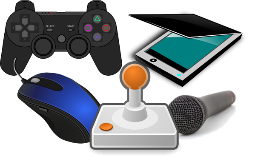 In the image to the right, you can see other input devices that put information into a computer – such as a gamepad, a joystick or a scanner.Output devices feed information OUT of a computer – like speakers, a monitor or a printer.They are parts of a computer that let the user see or hear the results of the computer’s data processing.